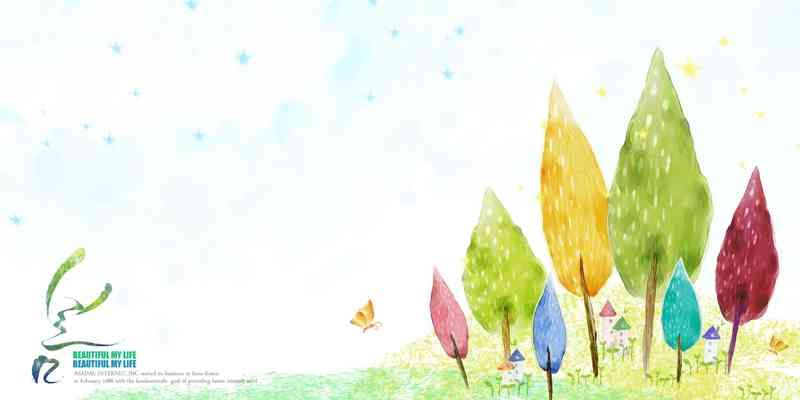 特殊需求幼兒和家長(此次不入住養生文化村)陪同嘻皮天使入住的家長嘻皮天使第一天07月20日(星期六) (11:03 接駁車)11:00 - 11:45相見歡家長、嘻皮天使、守護天使<C棟二樓銀髮學園大廳>11:45 - 13:20(13:05 接駁車)開幕式暨餐敘<楊千儀 組長 主持><C棟餐廳>13:20 - 14:00報到<C棟二樓銀髮學園大廳>入住放行李<C棟>認識你真好!<E棟B2體育館>14:00 - 15:10親職教育/經驗分享講座~敬請期待~親職教育/經驗分享講座~敬請期待~14:00~15:40闖關大考驗<E棟B2體育館> 15:10 - 15: 50貴賓合照   &   談心&   中場能量補充< C棟二樓銀髮學園大廳>15:40~16:00中場能量補充 <E棟B2體育館> 15:50 - 17:00親職教育/經驗分享講座~敬請期待~親職教育/經驗分享講座~敬請期待~16:00 友誼競賽<E棟B2體育館> 17:00 - 17:30貴賓大合照  <E棟B2體育館>貴賓大合照  <E棟B2體育館>貴賓大合照  <E棟B2體育館>17:30 - 19:00珍重再見 & 賦歸 (17:45接駁車)風味餐<C棟餐廳>19:30 - 20:3019:00卡拉 OK樂歡唱<C棟簡報室>閉幕式規劃及預演<C棟簡報室>18:40電影欣賞<C棟簡報室>20:30 -夢遊仙境第二天07月21日(星期日)07:30 - 08:30早餐 <C棟餐廳>08:30 - 09:40DIY趣味手作教室~敬請期待~樂活休閒時光~敬請期待~兒童DIY活動<E棟B2體育館>09:50 - 11:00DIY趣味手作教室~敬請期待~樂活休閒時光~敬請期待~彩排<E棟B2體育館>11:00 - 11:15貴賓大合照  <E棟B2體育館>11:15 - 12:30閉幕式 <楊千儀 組長 主持><E棟B2體育館>12:30 - 13:30午餐 <C棟餐廳>13:30珍重再見 & 賦歸 (14:20 接駁車)